План работыпо духовно-нравственному воспитанию и развитию подрастающего поколения.МБДОУ «Детский сад №1 «Ангелочки»с.Ножай-Юрт Ножай-Юртовского района	         Ш квартал2018-2019 уч. год.МУНИЦИПАЛЬНОЕ УЧРЕЖДЕНИЕ«ОТДЕЛ ДОШКОЛЬНЫХ УЧРЕЖДЕНИЙ НОЖАЙ-ЮРТОВСКОГО РАЙОНА»Муниципальное бюджетное дошкольное образовательное учреждение «Детский сад № 1 «Ангелочки» с. Ножай-ЮртНожай-Юртовского муниципального района(МБДОУ «Детский сад № 1 «Ангелочки» с. Ножай-Юрт)МУНИЦИПАЛЬНИ УЧРЕЖДЕНИ «НАЖИ-ЮЬРТАН КIОШТАНШКОЛАЛ ХЬАЛХАРЧУ ДЕШАРАН УЧРЕЖДЕНИЙН ОТДЕЛ»Муниципальни бюджетни школал хьалхарчу дешаран учреждени«Нажи-Юьртан муниципальни кIоштан Нажи-Юртан берийн беш № 1 «Ангелочки»Председатель		 Джабраилова К.М.Секретарь                        Булуева П.А.Присутствовали:            Сатиханова,Алибекова,Джамалдиева,Байтимаева,                                         Мударова,Даудова,Сунчханова,МагомадоваПриглашенные:             Старший участковый УУП ОМВД  России по Ножай-                                        Юртовскому району ЧР, майор полиции Аппазов                                        Расул Алиевич.                                         О/Р ОУР ОМВД  России по Ножай-Юртовскому                                        району ЧР, капитан полиции Джабраилов Жалил                                         Вахаевич.ПОВЕСТКА ДНЯ: 1. Духовно-нравственное и правовое воспитание подрастающего поколения1.СЛУШАЛИ:Аппазову Р.А.. Он подчеркнул, что  духовно-нравственное воспитание в детском саду является неотъемлемой частью всестороннего воспитания ребенка, необходимой предпосылкой возрождения отечественной культуры; качественно новой ступенью духовно-нравственного воспитания в детском саду является интеграция его содержания в повседневную жизнь детей, во все виды детской деятельности и традиционные методики дошкольного образования.Детство – время развития всех сил человека, как душевных, так и телесных, приобретение знаний об окружающем мире, образование нравственныхнавыков и привычек. В дошкольном возрасте происходит активное накопление нравственного опыта, и обращения к духовной жизни.       Систематическое духовно-нравственное воспитание ребенка с первых лет жизни обеспечивает его адекватное социальное развитие и гармоничное формирование личности. Воспитание духовной личности возможно только совместными усилиями семьи, образовательного учреждения и государства. Одна из проблем современного образования состоит в том, что в процессе воспитания не соблюдается историческая преемственность поколений. Дети лишаются возможности брать пример с людей, живших в прошлом, не знают, с точки зрения каких истин прошлые поколения решали возникшие перед ними проблемы, что служило для них маяком и источником созидания. Поэтому, наша задача воспитывать в подрастающем поколении духовно-нравственные чувства.ВЫСТУПИЛИ:Джабраилов Ж.В.. В  настоящее  время  правовое  воспитание  становится  главным аспектом  развития общества, т.к. правовая воспитанность подрастающего поколения оставляет желать лучшего. Как правило, знание прав, умение ориентироваться в правовых вопросах, так или иначе, влияет не только на развитие  отдельно  взятого  индивида,  но  и  на развитие  всей  страны, особенно  это  отражается  и  особенно  важно  для  развития  правового государства.Если, мы будем рассматривать правовое воспитание как направление учебно-воспитательного процесса, то здесь мы сможем отметить то, что важным является создание таких условий  образовательных учреждений, где каждый молодой человек мог бы выявить и понять всю значимость права, и относится к нему как к положительному аспекту общественной жизни. И если уже в школьный период,  получится  объяснить  все  нормы  правовых  аспектов,  тогда нынешнее подрастающее поколение, сможет осознанно делать выбор, в итоге это, возможно, приведет к созданию активного и законопослушного общества.РЕШИЛИ: В воспитательно-образовательной работе с детьми уделить особое внимание   данной тематике.  Председатель		                      К.М.Джабраилова   Секретарь                                           П.А.Булуева №п/пВид мероприятииСроки Ответственный Июль Июль Июль 1Беседа детьми на тему: «Священный месяц Рамадан»1-неделяПедагог дополнительного образования2Беседа с работниками ДОУ на тему: «Свод обычаев и традиций»2-неделяСтарший воспитатель3Изучение и чтение суры «Ихлас» с разъяснением смысла и значения.3-неделяПедагог дополнительного образованияАвгустАвгустАвгустАвгуст1Проведение беседы с детьми на тему: «Вайнехан г1иллакхаш»1-неделяПедагог дополнительного образования2День рождения первого Президента ЧР Героя России А-Х.Кадырова4-неделяВоспитатели3«Курбан- Байрам»беседа с детьми3-неделяПедагог дополнительного образования,воспитатели	Сентябрь 	Сентябрь 	Сентябрь 	Сентябрь 11.Ознакомление с «Единой концепцией духовно-нравственного воспитания и развития подростающего поколения ЧР»2.Правовое воспитание подрастающего населения 1-неделяСтарший воспитательст.участковый УУП ОМВД россии по Ножай-Юртовскому району ЧР, майор полиции Аппазов Р.А.О/У ОУР ОМВД России по Ножай-Юртовскому району ЧР, капитан полиции Джабраилов Жалил Вахаевич.Работники МБДОУ 2Проведение мероприятий на тему: «Священные аяты из Корана»2-неделяПедагог дополнительного образования3«Новый год» по Хиджре3-неделяВоспитателиМУНИЦИПАЛЬНОЕ УЧРЕЖДЕНИЕ«ОТДЕЛ ДОШКОЛЬНЫХ УЧРЕЖДЕНИЙ НОЖАЙ-ЮРТОВСКОГО РАЙОНА»Муниципальное бюджетное дошкольное учреждение образовательное учреждение «Детский сад № 1 «Ангелочки» с. Ножай-ЮртНожай-Юртовского муниципального района(МБДОУ «Детский сад № 1 «Ангелочки» с. Ножай-Юрт)МУНИЦИПАЛЬНИ УЧРЕЖДЕНИ «НАЖИ-ЮЬРТАН КIОШТАНШКОЛАЛ ХЬАЛХАРЧУ ДЕШАРАН УЧРЕЖДЕНИЙН ОТДЕЛ»Муниципальни бюджетни школал хьалхарчу дешаран учреждени«Нажи-Юьртан муниципальни кIоштан Нажи-Юртан берийн беш № 1 «Ангелочки»Отчето проделанной работе по духовно-нравственному воспитаниюза Ш квартал 2018г.Духовно-нравственное воспитание в детском саду является неотъемлемой частью всестороннего воспитания ребенка, необходимой предпосылкой возрождения отечественной культуры. Ступенью духовно-нравственного воспитания в нашем детском саду является интеграция его содержания в повседневную жизнь детей, во все виды детской деятельности и традиционные методики дошкольного образования.Главной целью этой работы является создание условий для приобщения детей дошкольного возраста к духовно–нравственным ценностям, а также воспитание готовности следовать им.Педагоги детского сада поставили перед собой основные задачи работы по духовно–нравственному воспитанию детей:1.Воспитывать уважение к нравственным нормам морали. Учить различать добро и зло, быть в состоянии творить добро. Пресекать (в разных формах) безнравственные проявления в стремлениях и действиях ребенка.2.Создать условия для восприятия целостной картины мира;3.Формировать чувство любви к Родине на основе изучения национальных культурных традиций.Во всех возрастных группах в течение каждого месяца ведется целенаправленная работа по духовно- нравственному развитию детей и созданию благоприятных условий для формирования индивидуальных способностей каждого ребенка.  Многие дети  нашего сада могут читать наизусть суры: Этхьиг, Фатихьат, Ихлас. Знают 5 столбов Ислама, 6 столбов имана и т.д.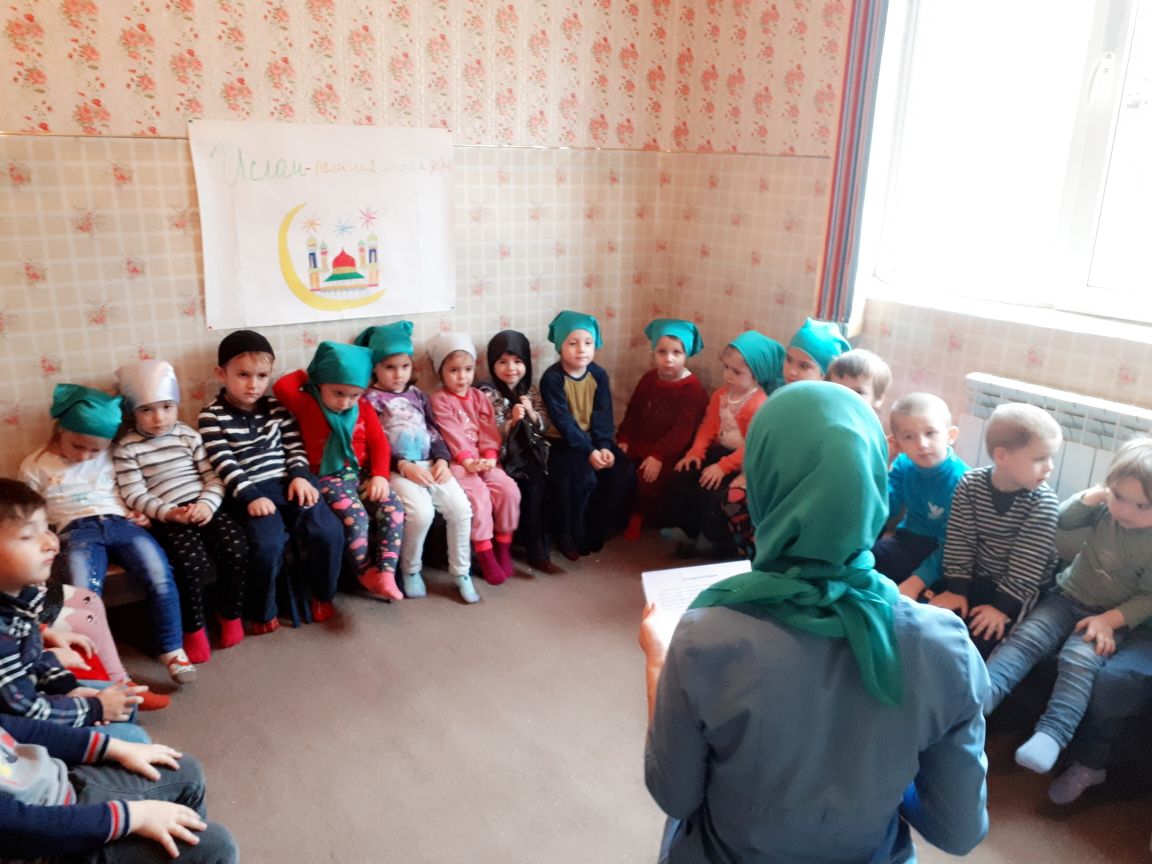 С 04.06.2018г. по 08.06.2018г. были проведены беседы в старших группах на тему ««Священный месяц Рамадан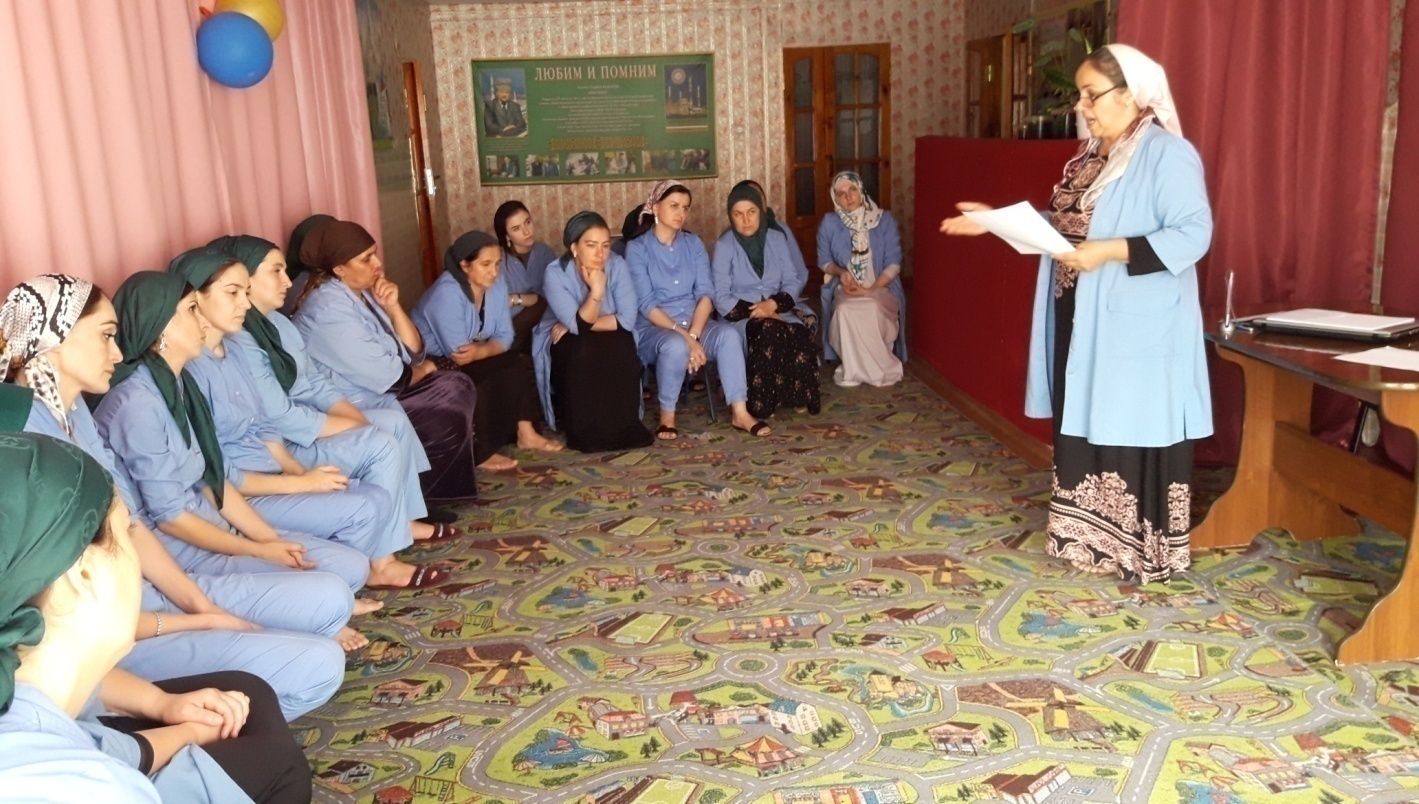 11.06.2018г. была проведена беседа  с работниками ДОУ на тему «Свод обычаев и традиций»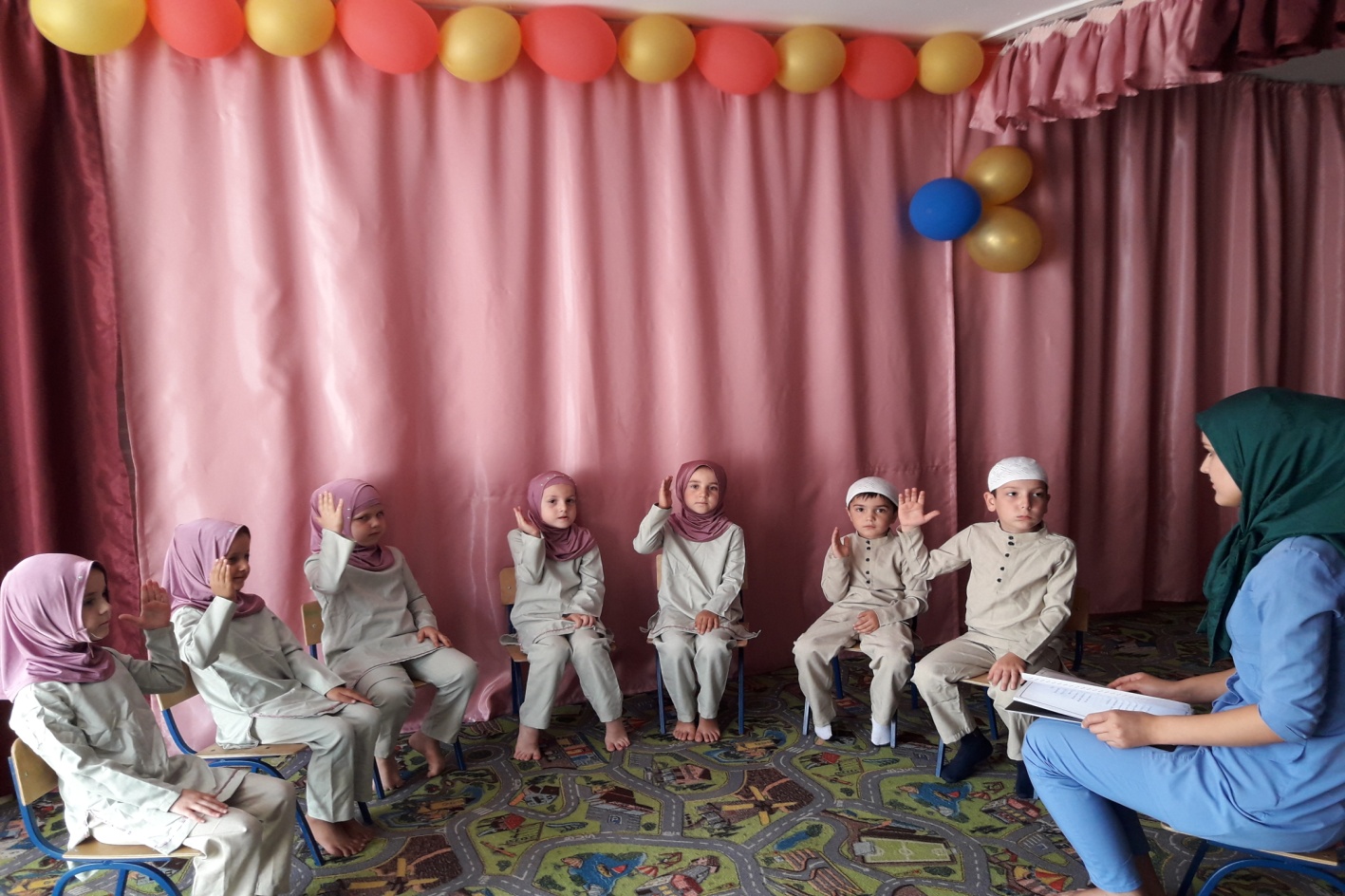 С 18.06.2018г по 22.06.2018г  с детьми проводилась изучение и чтение суры «Ихлас» с разъяснением смысла и значения. (видео)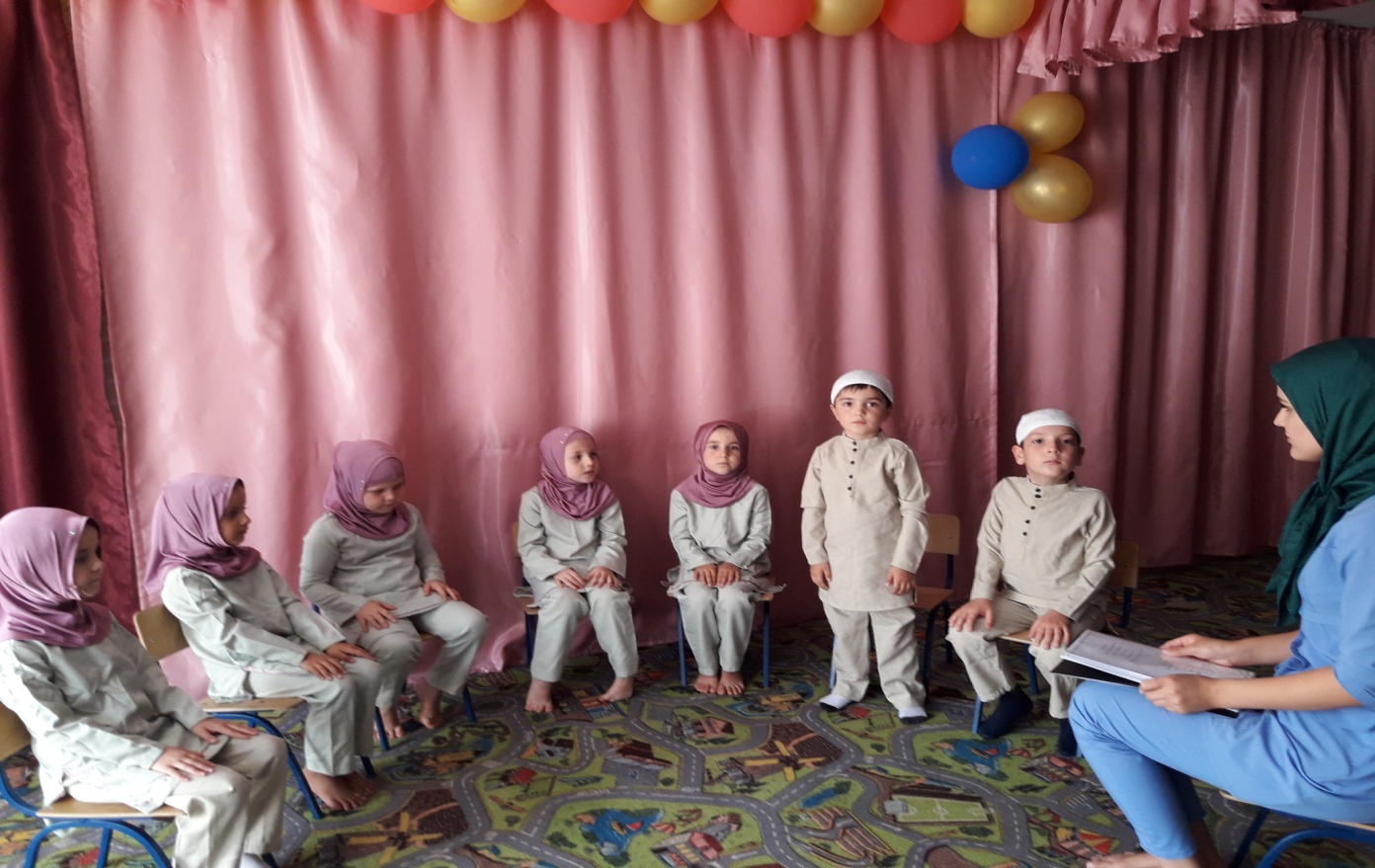 02.08.2018г.педагог  дополнительного образования   провела беседу с воспитанниками старших групп на тему: «Вайнехан г1иллакхаш»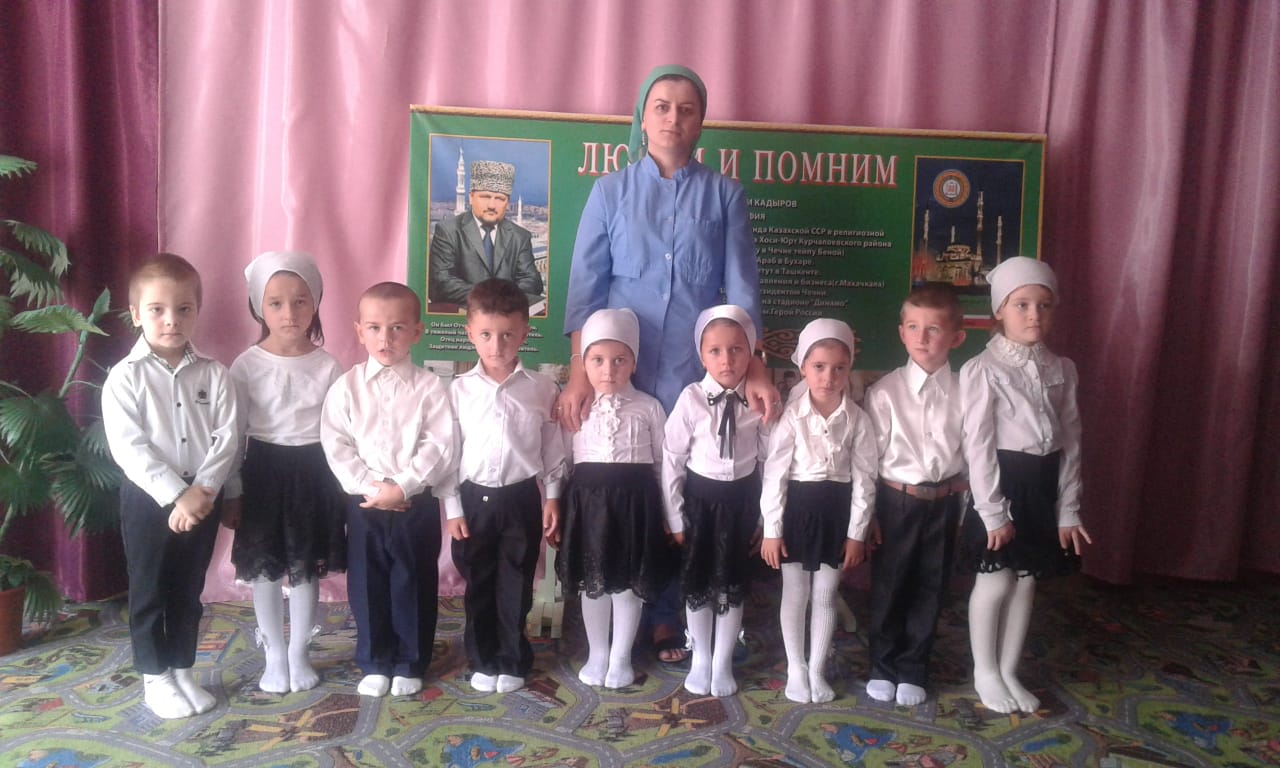 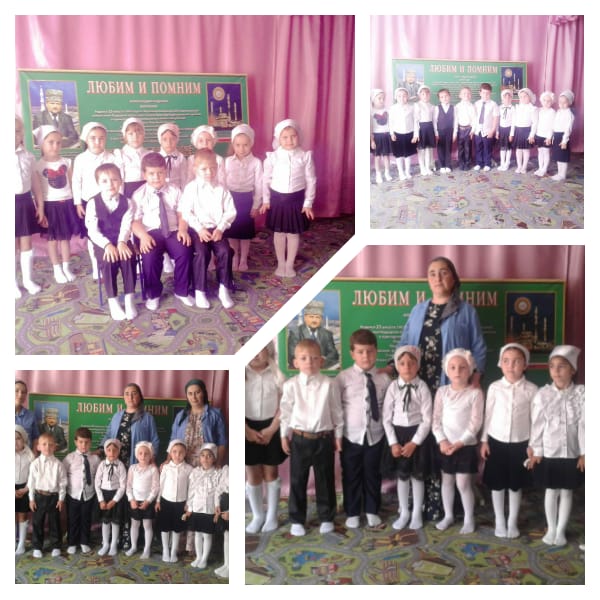 В течении недели, воспитателями ДОУ проводились   беседы  «Курбан Байрам»; также было организовано и проведено праздничное мероприятие посвященное Первому Президенту Чеченской Республики Герою России А-Х.Кадырову.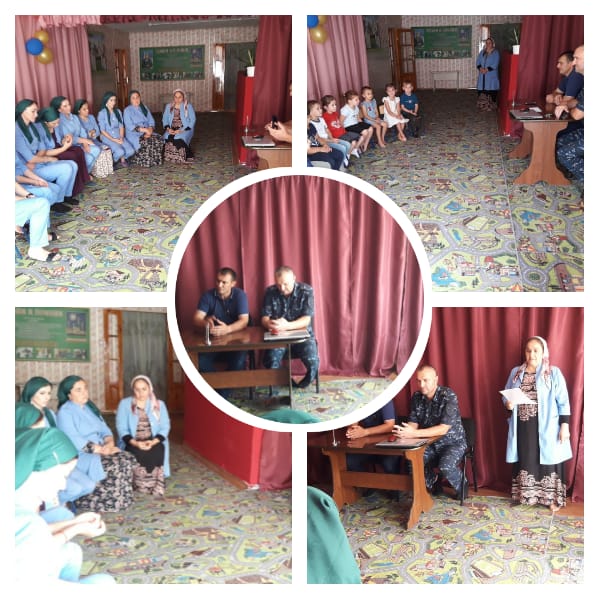 04.09.2018г.были приглашены гости из МВД, старший  инспектор УУП ОМВД по Ножай-Юртовскому району ЧР, майор полиции Аппазов Расул Алиевич и О/У ОУР ОМВД России по Ножай-Юртовскому району, капитан полиции Джабраилов Жалил Вахаевич. Они рассказали о единой концепции духовно-нравственного воспитание и развития подрастающего поколения ЧР, также  рассказал о правовом воспитании подрастающего поколения.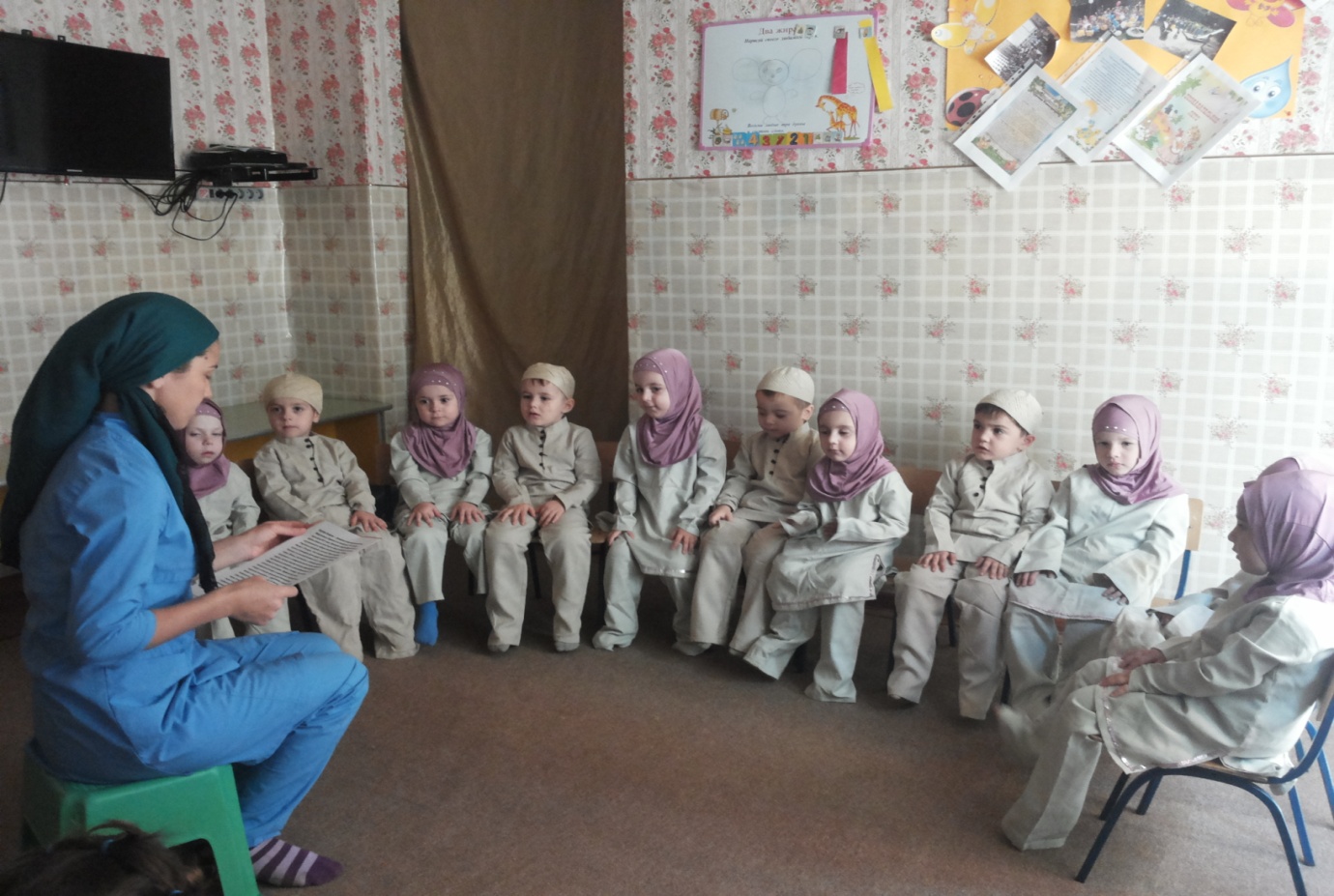 Педагоги провели с воспитанниками старших групп беседы «Новый год» по Хиджре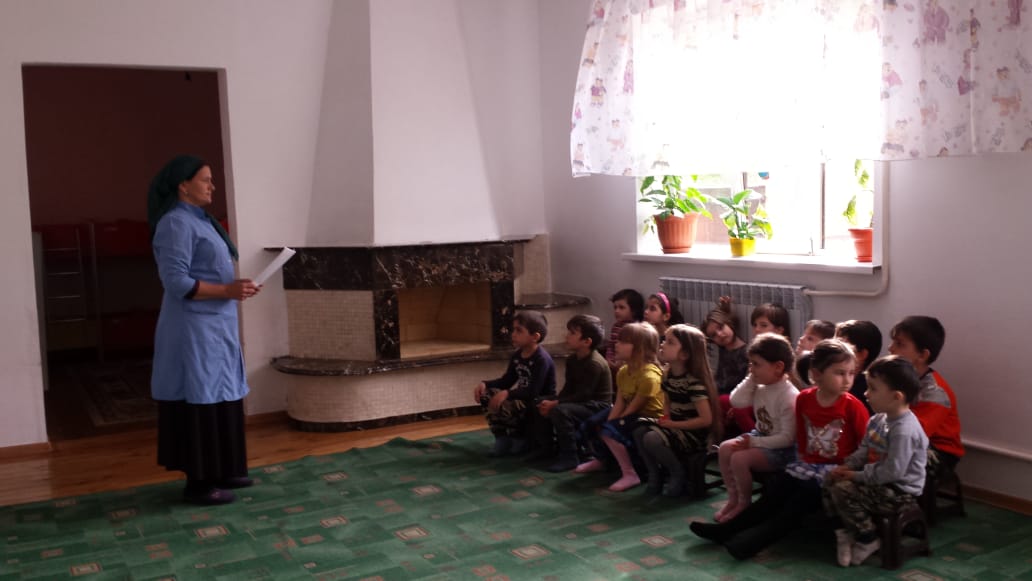 Воспитатели провели беседы с детьми на тему: «Священные аяты из Корана», также рассказывали детям, что для каждого мусульманина следующие нравственные обязанности являются основными:1. Обязанности перед Всевышним Аллахом, Пророком  и Священным Кораном.2. Обязанности перед самим собой (собственной личностью).3. Обязанности перед своей семьей.4. Обязанности перед всеми людьми. Старший воспитатель                                 Джабраилова К.М.Здравствуйте, уважаемые гости и коллеги.Сегодня мы собрались,  чтобы обсудить  самую важную тему в жизни нашего общества, духовно-нравственное воспитание.Также мы сегодня поговорим и  правовой воспитании подрастающего поколения.Далее мне хочется объявить наших гостей:1.Участковый УУПО МВД России по Ножай-Юртовскому  району  ЧР майорполиции Аппазов Расул Алиевич.2.ОУР ОМВД  Росии по Ножай-Юртовскому району ЧР  капитан полиции Джабраилов Жалил Вахаевич.Слово для выступления  предоставляю  Аппазов Расул Алиевич.Для выступления  слово предоставляю  Джабраилов Жалил Вахаевич.МУНИЦИПАЛЬНОЕ УЧРЕЖДЕНИЕ«ОТДЕЛ ДОШКОЛЬНЫХ УЧРЕЖДЕНИЙ НОЖАЙ-ЮРТОВСКОГО РАЙОНА»Муниципальное бюджетное дошкольное учреждение образовательное учреждение «Детский сад № 1 «Ангелочки» с. Ножай-ЮртНожай-Юртовского муниципального района(МБДОУ «Детский сад № 1 «Ангелочки» с. Ножай-Юрт)МУНИЦИПАЛЬНИ УЧРЕЖДЕНИ «НАЖИ-ЮЬРТАН КIОШТАНШКОЛАЛ ХЬАЛХАРЧУ ДЕШАРАН УЧРЕЖДЕНИЙН ОТДЕЛ»Муниципальни бюджетни школал хьалхарчу дешаран учреждени«Нажи-Юьртан муниципальни кIоштан Нажи-Юртан берийн беш № 1 «Ангелочки»Отчето проделанной работе по духовно-нравственному воспитаниюза Ш квартал 2018г.Духовно-нравственное воспитание в детском саду является неотъемлемой частью всестороннего воспитания ребенка, необходимой предпосылкой возрождения отечественной культуры. Ступенью духовно-нравственного воспитания в нашем детском саду является интеграция его содержания в повседневную жизнь детей, во все виды детской деятельности и традиционные методики дошкольного образования.Главной целью этой работы является создание условий для приобщения детей дошкольного возраста к духовно–нравственным ценностям, а также воспитание готовности следовать им.Педагоги детского сада поставили перед собой основные задачи работы по духовно–нравственному воспитанию детей:1.Воспитывать уважение к нравственным нормам морали. Учить различать добро и зло, быть в состоянии творить добро. Пресекать (в разных формах) безнравственные проявления в стремлениях и действиях ребенка.2.Создать условия для восприятия целостной картины мира;3.Формировать чувство любви к Родине на основе изучения национальных культурных традиций.Во всех возрастных группах в течение каждого месяца ведется целенаправленная работа по духовно- нравственному развитию детей и созданию благоприятных условий для формирования индивидуальных способностей каждого ребенка.  Многие дети  нашего сада могут читать наизусть суры: Этхьиг, Фатихьат, Ихлас. Знают 5 столбов Ислама, 6 столбов имана и т.д.С 04.06.2018г. по 08.06.2018г. были проведены беседы в старших группах на тему ««Священный месяц Рамадан11.06.2018г. была проведена беседа  с работниками ДОУ на тему «Свод обычаев и традиций»С 18.06.2018г по 22.06.2018г  с детьми проводилась изучение и чтение суры «Ихлас» с разъяснением смысла и значения. (видео)02.08.2018г.педагог  дополнительного образования   провела беседу с воспитанниками старших групп на тему: «Вайнехан г1иллакхаш»В течении недели, воспитателями ДОУ проводились   беседы  «Курбан Байрам»; также было организовано и проведено праздничное мероприятие посвященное Первому Президенту Чеченской Республики Герою России А-Х.Кадырову.04.09.2018г.были приглашены гости из МВД, старший  инспектор УУП ОМВД по Ножай-Юртовскому району ЧР, майор полиции Аппазов Расул Алиевич и О/У ОУР ОМВД России по Ножай-Юртовскому району, капитан полиции Джабраилов Жалил Вахаевич. Они рассказали о единой концепции духовно-нравственного воспитание и развития подрастающего поколения ЧР, также  рассказал о правовом воспитании подрастающего поколения.Педагоги провели с воспитанниками старших групп беседы «Новый год» по ХиджреВоспитатели провели беседы с детьми на тему: «Священные аяты из Корана», также рассказывали детям, что для каждого мусульманина следующие нравственные обязанности являются основными:1. Обязанности перед Всевышним Аллахом, Пророком  и Священным Кораном.2. Обязанности перед самим собой (собственной личностью).3. Обязанности перед своей семьей.4. Обязанности перед всеми людьми. Старший воспитатель                                 Джабраилова К.М.Здравствуйте, уважаемые гости и коллеги.Сегодня мы собрались,  чтобы обсудить  самую важную тему в жизни нашего общества, духовно-нравственное воспитание.Также мы сегодня поговорим и  правовой воспитании подрастающего поколения.Далее мне хочется объявить наших гостей:1.Участковый УУПО МВД России по Ножай-Юртовскому  району  ЧР майорполиции Аппазов Расул Алиевич.2.ОУР ОМВД  Росии по Ножай-Юртовскому району ЧР  капитан полиции Джабраилов Жалил Вахаевич.Слово для выступления  предоставляю  Аппазов Расул Алиевич.Для выступления  слово предоставляю  Джабраилов Жалил Вахаевич.МУНИЦИПАЛЬНОЕ УЧРЕЖДЕНИЕ«ОТДЕЛ ДОШКОЛЬНЫХ УЧРЕЖДЕНИЙ НОЖАЙ-ЮРТОВСКОГО РАЙОНА»Муниципальное бюджетное дошкольное учреждение образовательное учреждение «Детский сад № 1 «Ангелочки» с. Ножай-ЮртНожай-Юртовского муниципального района(МБДОУ «Детский сад № 1 «Ангелочки» с. Ножай-Юрт)МУНИЦИПАЛЬНИ УЧРЕЖДЕНИ «НАЖИ-ЮЬРТАН КIОШТАНШКОЛАЛ ХЬАЛХАРЧУ ДЕШАРАН УЧРЕЖДЕНИЙН ОТДЕЛ»Муниципальни бюджетни школал хьалхарчу дешаран учреждени«Нажи-Юьртан муниципальни кIоштан Нажи-Юртан берийн беш № 1 «Ангелочки»Отчето проделанной работе по духовно-нравственному воспитаниюза Ш квартал 2018г.Духовно-нравственное воспитание в детском саду является неотъемлемой частью всестороннего воспитания ребенка, необходимой предпосылкой возрождения отечественной культуры. Ступенью духовно-нравственного воспитания в нашем детском саду является интеграция его содержания в повседневную жизнь детей, во все виды детской деятельности и традиционные методики дошкольного образования.Главной целью этой работы является создание условий для приобщения детей дошкольного возраста к духовно–нравственным ценностям, а также воспитание готовности следовать им.Педагоги детского сада поставили перед собой основные задачи работы по духовно–нравственному воспитанию детей:1.Воспитывать уважение к нравственным нормам морали. Учить различать добро и зло, быть в состоянии творить добро. Пресекать (в разных формах) безнравственные проявления в стремлениях и действиях ребенка.2.Создать условия для восприятия целостной картины мира;3.Формировать чувство любви к Родине на основе изучения национальных культурных традиций.Во всех возрастных группах в течение каждого месяца ведется целенаправленная работа по духовно- нравственному развитию детей и созданию благоприятных условий для формирования индивидуальных способностей каждого ребенка.  Многие дети  нашего сада могут читать наизусть суры: Этхьиг, Фатихьат, Ихлас. Знают 5 столбов Ислама, 6 столбов имана и т.д.С 04.06.2018г. по 08.06.2018г. были проведены беседы в старших группах на тему ««Священный месяц Рамадан11.06.2018г. была проведена беседа  с работниками ДОУ на тему «Свод обычаев и традиций»С 18.06.2018г по 22.06.2018г  с детьми проводилась изучение и чтение суры «Ихлас» с разъяснением смысла и значения. (видео)02.08.2018г.педагог  дополнительного образования   провела беседу с воспитанниками старших групп на тему: «Вайнехан г1иллакхаш»В течении недели, воспитателями ДОУ проводились   беседы  «Курбан Байрам»; также было организовано и проведено праздничное мероприятие посвященное Первому Президенту Чеченской Республики Герою России А-Х.Кадырову.04.09.2018г.были приглашены гости из МВД, старший  инспектор УУП ОМВД по Ножай-Юртовскому району ЧР, майор полиции Аппазов Расул Алиевич и О/У ОУР ОМВД России по Ножай-Юртовскому району, капитан полиции Джабраилов Жалил Вахаевич. Они рассказали о единой концепции духовно-нравственного воспитание и развития подрастающего поколения ЧР, также  рассказал о правовом воспитании подрастающего поколения.Педагоги провели с воспитанниками старших групп беседы «Новый год» по ХиджреВоспитатели провели беседы с детьми на тему: «Священные аяты из Корана», также рассказывали детям, что для каждого мусульманина следующие нравственные обязанности являются основными:1. Обязанности перед Всевышним Аллахом, Пророком  и Священным Кораном.2. Обязанности перед самим собой (собственной личностью).3. Обязанности перед своей семьей.4. Обязанности перед всеми людьми. Старший воспитатель                                 Джабраилова К.М.Здравствуйте, уважаемые гости и коллеги.Сегодня мы собрались,  чтобы обсудить  самую важную тему в жизни нашего общества, духовно-нравственное воспитание.Также мы сегодня поговорим и  правовой воспитании подрастающего поколения.Далее мне хочется объявить наших гостей:1.Участковый УУПО МВД России по Ножай-Юртовскому  району  ЧР майорполиции Аппазов Расул Алиевич.2.ОУР ОМВД  Росии по Ножай-Юртовскому району ЧР  капитан полиции Джабраилов Жалил Вахаевич.Слово для выступления  предоставляю  Аппазов Расул Алиевич.Для выступления  слово предоставляю  Джабраилов Жалил Вахаевич.МУНИЦИПАЛЬНОЕ УЧРЕЖДЕНИЕ«ОТДЕЛ ДОШКОЛЬНЫХ УЧРЕЖДЕНИЙ НОЖАЙ-ЮРТОВСКОГО РАЙОНА»Муниципальное бюджетное дошкольное учреждение образовательное учреждение «Детский сад № 1 «Ангелочки» с. Ножай-ЮртНожай-Юртовского муниципального района(МБДОУ «Детский сад № 1 «Ангелочки» с. Ножай-Юрт)МУНИЦИПАЛЬНИ УЧРЕЖДЕНИ «НАЖИ-ЮЬРТАН КIОШТАНШКОЛАЛ ХЬАЛХАРЧУ ДЕШАРАН УЧРЕЖДЕНИЙН ОТДЕЛ»Муниципальни бюджетни школал хьалхарчу дешаран учреждени«Нажи-Юьртан муниципальни кIоштан Нажи-Юртан берийн беш № 1 «Ангелочки»Отчето проделанной работе по духовно-нравственному воспитаниюза Ш квартал 2018г.Духовно-нравственное воспитание в детском саду является неотъемлемой частью всестороннего воспитания ребенка, необходимой предпосылкой возрождения отечественной культуры. Ступенью духовно-нравственного воспитания в нашем детском саду является интеграция его содержания в повседневную жизнь детей, во все виды детской деятельности и традиционные методики дошкольного образования.Главной целью этой работы является создание условий для приобщения детей дошкольного возраста к духовно–нравственным ценностям, а также воспитание готовности следовать им.Педагоги детского сада поставили перед собой основные задачи работы по духовно–нравственному воспитанию детей:1.Воспитывать уважение к нравственным нормам морали. Учить различать добро и зло, быть в состоянии творить добро. Пресекать (в разных формах) безнравственные проявления в стремлениях и действиях ребенка.2.Создать условия для восприятия целостной картины мира;3.Формировать чувство любви к Родине на основе изучения национальных культурных традиций.Во всех возрастных группах в течение каждого месяца ведется целенаправленная работа по духовно- нравственному развитию детей и созданию благоприятных условий для формирования индивидуальных способностей каждого ребенка.  Многие дети  нашего сада могут читать наизусть суры: Этхьиг, Фатихьат, Ихлас. Знают 5 столбов Ислама, 6 столбов имана и т.д.С 04.06.2018г. по 08.06.2018г. были проведены беседы в старших группах на тему ««Священный месяц Рамадан11.06.2018г. была проведена беседа  с работниками ДОУ на тему «Свод обычаев и традиций»С 18.06.2018г по 22.06.2018г  с детьми проводилась изучение и чтение суры «Ихлас» с разъяснением смысла и значения. (видео)02.08.2018г.педагог  дополнительного образования   провела беседу с воспитанниками старших групп на тему: «Вайнехан г1иллакхаш»В течении недели, воспитателями ДОУ проводились   беседы  «Курбан Байрам»; также было организовано и проведено праздничное мероприятие посвященное Первому Президенту Чеченской Республики Герою России А-Х.Кадырову.04.09.2018г.были приглашены гости из МВД, старший  инспектор УУП ОМВД по Ножай-Юртовскому району ЧР, майор полиции Аппазов Расул Алиевич и О/У ОУР ОМВД России по Ножай-Юртовскому району, капитан полиции Джабраилов Жалил Вахаевич. Они рассказали о единой концепции духовно-нравственного воспитание и развития подрастающего поколения ЧР, также  рассказал о правовом воспитании подрастающего поколения.Педагоги провели с воспитанниками старших групп беседы «Новый год» по ХиджреВоспитатели провели беседы с детьми на тему: «Священные аяты из Корана», также рассказывали детям, что для каждого мусульманина следующие нравственные обязанности являются основными:1. Обязанности перед Всевышним Аллахом, Пророком  и Священным Кораном.2. Обязанности перед самим собой (собственной личностью).3. Обязанности перед своей семьей.4. Обязанности перед всеми людьми. Старший воспитатель                                 Джабраилова К.М.Здравствуйте, уважаемые гости и коллеги.Сегодня мы собрались,  чтобы обсудить  самую важную тему в жизни нашего общества, духовно-нравственное воспитание.Также мы сегодня поговорим и  правовой воспитании подрастающего поколения.Далее мне хочется объявить наших гостей:1.Участковый УУПО МВД России по Ножай-Юртовскому  району  ЧР майорполиции Аппазов Расул Алиевич.2.ОУР ОМВД  Росии по Ножай-Юртовскому району ЧР  капитан полиции Джабраилов Жалил Вахаевич.Слово для выступления  предоставляю  Аппазов Расул Алиевич.Для выступления  слово предоставляю  Джабраилов Жалил Вахаевич.ПРОТОКОЛобщего собрания трудового коллективаот 04.09.2018                                                         № 01с. Ножай-Юрт